Об изменении решения Лебедянковского сельского Совета депутатов от 27 декабря . № 14-1 На основании пункта 1 статьи 122 Бюджетного кодекса Республики Беларусь Лебедянковский сельский Совет депутатов РЕШИЛ:1. Внести в решение Лебедянковского сельского Совета депутатов от 27 декабря . № 14-1 «О бюджете сельсовета на 2020 год» следующие изменения:	1.1. пункт 1 изложить в следующей редакции:«Утвердить бюджет сельсовета на 2020 год по расходам в сумме             98 055,00 белорусского рубля (далее – рубль) исходя из прогнозируемого объема доходов в сумме 78 567,00 рубля.Установить предельный размер дефицита бюджета сельсовета на конец 2020 года в сумме 3 494,00 рубля и осуществить его финансирование согласно приложению 1¹.»; 	1.2.в пункте 2:в абзаце втором цифру «76 367,00» заменить цифрой «78 567,00»;в абзаце третьем цифру «76 367,00» заменить цифрой «98 055,00»;1.3. в пункте 4 заменить цифру «316,00» заменить цифрой «126,00»;1.4. приложение 1 к этому решению изложить в новой редакции (прилагается);1.5. дополнить решение приложением 1¹ (прилагается);1.6. приложения 2, 3, 4 к этому решению изложить в новой редакции (прилагаются).2. Обнародовать (опубликовать) настоящее решение на официальном интернет-сайте Белыничского районного исполнительного комитета.Председатель                                                                    О.И.Мордачёва Приложение 1 к решению Лебедянковского сельского Совета депутатов 27.12.2019 № 14-1 (в редакции решения Лебедянковского сельского Совета депутатов 01.12.2020 № 18-1)Доходы бюджета сельсовета                       (рублей)Приложение 1¹ к решению Лебедянковского сельского Совета депутатов 27.12.2019 № 14-1 (в редакции решения Лебедянковского сельского Совета депутатов 01.12.2020 № 18-1)Финансирование дефицита бюджета сельсовета                                                                                                               (рублей)Приложение 2 к решению Лебедянковского сельского Совета депутатов 27.12.2019 № 14-1 (в редакции решения Лебедянковского сельского Совета депутатов 01.12.2020 № 18-1)Расходы бюджета сельсовета по функциональной классификации расходов бюджета по разделам, подразделам и видам                                                                                                         (рублей)Приложение 3 к решению Лебедянковского сельского Совета депутатов 27.12.2019 № 14-1 (в редакции решения Лебедянковского сельского Совета депутатов 01.12.2020 № 18-1)Распределение бюджетных назначений по распорядителям бюджетных средств бюджета сельсовета в соответствии с ведомственной классификацией расходов бюджета сельсовета и функциональной классификацией расходов бюджета                                                                                                         (рублей)Приложение 4 к решению Лебедянковского сельского Совета депутатов 27.12.2019 № 14-1 (в редакции решения Лебедянковского сельского Совета депутатов 01.12.2020 № 18-1)ПЕРЕЧЕНЬГосударственных программ и подпрограмм, финансирование которых предусматривается за счет средств бюджета сельсовета, в разрезе ведомственной классификации расходов бюджета сельсовета и функциональной классификации расходов бюджета(рублей)1 декабря .№18-1в. Лебедзянкад.ЛебедянкаНаименованиеГрупп паПод- групппаВидРаз- делПод- раз- делСумма1234567НАЛОГОВЫЕ ДОХОДЫ100000037 668,00НАЛОГИ НА ДОХОДЫ И ПРИБЫЛЬ110000028 805,00Налоги на доходы, уплачиваемые физическими лицами111000028 805,00Подоходный налог с физических лиц111010028 805,00Подоходный налог с физических лиц111010128 428,00Подоходный налог с физических лиц, исчисленный по суммам доходов, полученных от осуществления предпринимательской деятельности1110102295,00Подоходный налог с физических лиц с доходов, исчисленных в соответствии с законодательством исходя из сумм превышения расходов над доходами111010639,00Подоходный налог с физических лиц в фиксированных суммах111010743,00НАЛОГИ НА СОБСТВЕННОСТЬ13000008 187,00Налоги на недвижимое имущество13100002 710,00Земельный налог13108002 710,00Земельный налог13108022 710,00Налоги на остаточную стоимость имущества13200005 477,00Налог на недвижимость13209005 477,00Налог на недвижимость физических лиц13209025 477,00ДРУГИЕ НАЛОГИ, СБОРЫ(ПОШЛИНЫ) И ДРУГИЕНАЛОГОВЫЕ ДОХОДЫ1600000676,00Другие налоги, сборы (пошлины) и другие налоговые доходы1610000676,00Государственная пошлина1613000676,00Государственная пошлина за совершение иных юридически значимых действий с физических лиц1613002676,00НЕНАЛОГОВЫЕ ДОХОДЫ3000000427,00Проценты, уплачиваемые банками за пользование денежными средствами республиканского и местных бюджетов311380129,00Доходы от осуществления приносящей доходы деятельности32000000264,00Доходы от сдачи в аренду имущества, находящегося в государственной собственности321000084,00Доходы от сдачи в аренду земельных участков321400084,00Арендная плата за пользование земельными участками321400184,00Доходы от осуществления приносящей доходы деятельности и компенсации расходов государства3230000180,00Компенсация расходов государства3234600180,00Доходы, поступающие в возмещение расходов на коммунальные услуги, включая отопление, потребляемую электроэнергию и другие услуги3234608180,00Штрафы за совершение иных административных правонарушений33151158,00Прочие неналоговые доходы3415500126,00Возврат средств, полученных и не использованных организациями в прошлом году34155022,00Иные неналоговые доходы3415520124,00БЕЗВОЗМЕЗДНЫЕ ПОСТУПЛЕНИЯ400000040 472,00БЕЗВОЗМЕЗДНЫЕ ПОСТУПЛЕНИЯОТ ДРУГИХ БЮДЖЕТОВ БЮДЖЕТНОЙ СИСТЕМЫ РЕСПУБЛИКИ БЕЛАРУСЬ430000040 472,00ТЕКУЩИЕ БЕЗВОЗМЕЗДНЫЕ ПОСТУПЛЕНИЯ ОТ ДРУГИХ БЮДЖЕТОВ БЮДЖЕТНОЙ СИСТЕМЫ РЕСПУБЛИКИ БЕЛАРУСЬ431000040 472,00Дотации431600039 772,00ВСЕГО доходов000000078 567,00НаименованиеВидИсточникТип источникаДетализацияСумма123456ОБЩЕЕФИНАНСИРОВАНИЕ0000000019 488,00Внутреннеефинансирование0100000019 488,00Изменение остатковсредств бюджета0107000019 488,00Остатки на началоотчетного периода0107010020 240,86Остатки на конец отчетного периода01070299752,86НаименованиеРаз-делПод-раз-делВидСумма12345ОБЩЕГОСУДАРСТВЕННАЯ ДЕЯТЕЛЬНОСТЬ01000091 305,00Государственные органы общего назначения01010071 208,00Органы местного управления и самоуправления01010471 208,00Резервные фонды010900126,00Резервные фонды  местных исполнительных и распорядительных органов010904126,00Другая  общегосударственная деятельность0110003 768,00Иные общегосударственные вопросы0110033 768,00Непрограммные расходы0110000,00Межбюджетные трансферты01110016 203,00Межбюджетные трансферты01110116 203,00ЖИЛИЩНО-КОММУНАЛЬНЫЕ УСЛУГИ И ЖИЛИЩНОЕ СТРОИТЕЛЬСТВО0600006 750,00Благоустройство населенных пунктов0603006 750,00ВСЕГО расходов00000098 055,00НаименованиеГла-ваРаз-делПод-раз-делВидОбъём финансирования123456Лебедянковский сельский исполнительный комитет01000000098 055,00Общегосударственная деятельность01001000091 305,00Государственные органы общего назначения01001010071 208,00Органы местного управления и самоуправления01001010471 208,00Резервные фонды010010900126,00Резервные фонды  местных исполнительных и распорядительных органов010010904126,00Другая  общегосударственная деятельность0100110003 768,00Иные общегосударственные вопросы0100110033 768,00Непрограммные расходы0100110000,00Межбюджетные трансферты01001110016 203,00Межбюджетные трансферты01001110116 203,00Жилищно-коммунальные услуги и жилищное строительство0100600006 750,00Благоустройство населенных пунктов0100603006 750,00ВСЕГО расходов00000000098 055,00Наименованиегосударственной программы,подпрограммыНаименованиераздела пофункциональнойклассификациирасходовРаспорядительсредствОбъем финансирова-нияГосударственная программа «Комфортное жилье и благоприятная среда» на 2016 – 2020 годы, утвержденная постановлением Совета Министров Республики Беларусь  от 21 апреля 2016 г. № 326 (Национальный правовой Интернет-портал Республики Беларусь, 19.05.2016, 5/42062):  подпрограмма 1 «Обеспечение качества и доступности услуг»Жилищно-коммунальныеуслуги и жилищноестроительствоЛебедянковскийсельский исполнительный комитет5 750,00Государственная программа на 2015-2020 годы по увековечиванию погибших при защите Отечества и сохранению памяти о жертвах воин, утверждённая  постановлением Совета Министров Республики Беларусь от 04 июня 2014 г.  №5341 000,00Итого по программе6 750,00ИТОГО6 750,00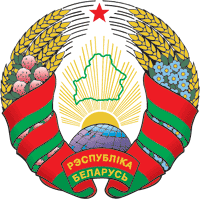 